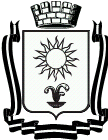 ПОСТАНОВЛЕНИЕАДМИНИСТРАЦИИ ГОРОДА – КУРОРТА КИСЛОВОДСКАСТАВРОПОЛЬСКОГО КРАЯ        ___24.11.2022______     город - курорт Кисловодск	       №  1524Об утверждении местных нормативов градостроительного проектирования муниципального образования города-курорта Кисловодска Ставропольского краяВ соответствии с Федеральным законом от 06 октября 2003 года   №131-ФЗ «Об общих принципах организации местного самоуправления в Российской Федерации», Градостроительным кодексом Российской Федерации, Законом Ставропольского края от 18.06.2012 года № 53-кз «О некоторых вопросах регулирования отношений в области градостроительной деятельности на территории Ставропольского края», Уставом городского округа города-курорта Кисловодска, администрация города-курорта КисловодскаПОСТАНОВЛЯЕТ:1. Утвердить прилагаемые местные нормативы градостроительного проектирования муниципального образования города-курорта Кисловодска Ставропольского края.2. Информационно-аналитическому отделу администрации города-курорта Кисловодска опубликовать настоящее постановление в городском общественно-политическом еженедельнике «Кисловодская газета» и на официальном сайте администрации города-курорта Кисловодска в информационно-телекоммуникационной сети «Интернет».3. Контроль за выполнением настоящего постановления возложить на первого заместителя главы администрации города-курорта Кисловодска В.В. Крутникова.4. Настоящее постановление вступает в силу со дня его официального опубликования.Глава города-курортаКисловодска                                                                               Е. И. Моисеев